                        ДОГОВОР №____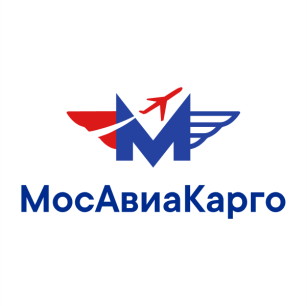 Об организации перевозок грузов авиационным транспортомг. Москва                                                                                                              «___» ____________20___ г.________________________, именуемое в дальнейшем «Клиент» в лице _______________________________, действующего  на  основании _______________________, с одной  стороны и ООО «Мос-Авиа-Карго», именуемое в дальнейшем «Экспедитор» в лице Генерального директора Пинкова Алексея Александровича, действующего на основании Устава, с другой стороны, заключили настоящий договор о нижеследующем:1.ПРЕДМЕТ ДОГОВОРАЭкспедитор в течение срока действия настоящего договора обязуется организовывать выполнение экспедиционных услуг, связанных с перевозкой грузов Клиента авиационным транспортом в города Российской Федерации и страны СНГ, согласно поручениям Экспедитору.1.2. Полный перечень услуг и тарифы Экспедитора указаны на сайте: www.mosaviacargo.ruВ период действия договора перечень услуг и тарифы могут быть изменены Экспедитором в одностороннем порядке путем размещения информации на сайте, указанном в настоящем пункте.2.ОБЩИЕ УСЛОВИЯ В своей деятельности Клиент и Экспедитор руководствуются действующими законами и нормативными актами Российской Федерации, регламентирующие перевозку грузов воздушным сообщением.Груз, принятый к авиаперевозке на конкретный рейс, оформляется и следует по накладной. Накладная, до доказательства противного, является удостоверением заключения договора авиаперевозки, принятия груза и выражением согласия с условиями настоящего договора.2.4. Клиент не должен переуступать, передавать или каким-либо образом делегировать третьим лицам все или какую-либо часть своих функций и обязательств, возникающих в связи с заключением настоящего Договора, без согласия Экспедитора.3.ПРАВА И ОБЯЗАННОСТИ СТОРОН3.1. Клиент обязан:Заранее, не менее чем за сутки, до предполагаемой отправки груза, уведомить Экспедитора в письменной форме о нижеследующем:предоставить информацию о свойствах груза в соответствии с перевозочной документацией;особых условиях его перевозки;о весе груза и количестве мест; о желаемом дне отправки;о времени доставки груза в аэропорт;о необходимости дополнительных транспортных услуг для доставки груза в аэропорт вылета;и иных сведениях необходимых для исполнения договора. Отсутствие данной  информации дает право Экспедитору не приступать к исполнению своих обязанностей по Договору вплоть до ее получения, а также потребовать от Клиента возмещение убытков.     3.1.2. Упаковывать и маркировать грузы в соответствии с существующими правилами, условиями и инструкциями, действующими в Гражданской Авиации РФ, для обеспечения их сохранности при авиаперевозке и исключения возможности причинения вреда или повреждения других грузов и имущества. Если наружный вид, упаковка, состояние груза не являются удовлетворительными Клиент обязан указать в накладной его действительный наружный вид и состояние. Однако если Клиент не сделает этих указаний, то Экспедитор имеет право сделать в накладной отметку о действительном виде и состоянии груза, его условиях перевозки или уточнить ранее сделанную отметку, заверив такое исправление своей подписью.Предъявлять Экспедитору груз, предназначенный к перевозке, с правильно оформленными и разборчиво заполненными документами, необходимыми для выполнения правил перевозки грузов данного вида и категории;Не предъявлять к перевозке грузы, запрещенные к перевозке воздушными судами.3.1.5. Оплатить услуги Экспедитора в соответствии с условиями настоящего договора.Экспедитор обязан:Предоставить Клиенту информацию о перечне и стоимости услуг.При получении от Клиента запроса о перевозке - рассматривать ее возможность и сообщать результат Клиенту любым видом связи по своему усмотрению (факсимильная, электронная, почтовая и пр.).3.2.3. В случае невозможности отправки груза в заявленную дату по вине третьих лиц, или наступления форс-мажорных обстоятельств,– предлагать Клиенту возможно ближайшую дату отправки.3.2.4. Принимать у Клиента груз по количеству мест и общему весу, не производя сверку комплектации груза. Если приемка груза происходит в пункте, указанном Клиентом в качестве пункта местонахождения груза, то груз принимается по количеству мест.3.2.5. Обеспечить по запросу Клиента своевременное информирование обо всех изменениях в расписании движения  воздушных судов авиакомпании.Экспедитор вправе:Привлекать для исполнения своих обязанностей третьих лиц.При невыполнении Клиентом своих обязательств по настоящему Договору отказать в авиаперевозке груза.Не принимать к отправке груз, подпадающий под категории запрещенных для авиаперевозки грузов.Удерживать находящийся в его распоряжение груз до уплаты вознаграждения и возмещения, понесенных им в интересах Клиента расходов. Удержание возможно не только в отношении груза, услуги, по организации перевозки которого не оплачены, но и иного груза, находящегося у Экспедитора на момент существования задолженности Клиента перед Экспедитором. В этом случае Клиент также оплачивает расходы по хранению груза Клиента по тарифам Экспедитора. За возникшую порчу груза вследствие его удержания Экспедитором, ответственность несет Клиент.За счет и в пользу Клиента организовывать страхование грузов Клиента.РАСЧЕТЫ ПО ДОГОВОРУОплата услуг Экспедитора производится Клиентом на основании выставленного Экспедитором счета (на основании тарифов, действующих на момент оплаты услуг) путем перечисления авансового платежа в размере 100 (сто) процентов от стоимости оказываемых услуг, включая без НДС, на расчетный счет Экспедитора .При отсутствии предварительной оплаты на условиях настоящего договора отправка груза не производится. В случае повышения Перевозчиком, и иными третьими лицами, тарифов на свои услуги, Экспедитор вправе повысить стоимость услуг предоставляемых Клиенту, о чём незамедлительно информирует Клиента всеми доступными способами. Клиент обязуется компенсировать Экспедитору разность между запланированной стоимостью услуг доставки и стоимостью услуг доставки, которая бы подлежала уплате Экспедитору, исходя из вновь возникших обстоятельств. В случае несогласия Клиента с новой стоимостью услуг, последний имеет право отказаться от дальнейшей перевозки груза, оплатив Экспедитору фактически выполненную им работу и понесенные убытки.РАЗРЕШЕНИЕ СПОРОВДо предъявления Экспедитору иска Клиент обязан предъявить претензию и коммерческий акт о порче груза составленный в аэропорту прибытия груза. Споры и разногласия, возникшие в связи с исполнением настоящего договора, рассматриваются в Арбитражном суде г. Москвы.ОТВЕТСТВЕННОСТЬ СТОРОН6.1.Экспедитор не несет ответственности за причиненный Клиенту ущерб, возникший из-за:- задержки отправки груза, в случае изменения расписания (задержки, отмены) движения рейса или иных указаний перевозчика по распределению грузовых емкостей;- задержки приемки/отправки груза в связи с выявлением грузов, требующих специальных условий обработки и хранения;- неприемки к отправке опасного груза в связи с отсутствием у перевозчика лицензии на перевозку опасных грузов указанного класса/категории;- внутритарной недостачи содержимого груза при целостности наружной упаковки;- отсутствия указаний либо неверного указания Клиентом свойств груза, условий его хранения, доставки, либо иных сведений, которые Клиент обязан сообщить Экспедитору в соответствии с настоящим Договором и отсутствие которых могло оказать влияние на сохранность груза;- предъявления к перевозке груза в упаковке, не обеспечивающей целостность и сохранность груза при перевозке, выполнении погрузочно-разгрузочных работ, хранении.7. ОБСТОЯТЕЛЬСТВА НЕПРЕОДОЛИМОЙ СИЛЫ7.1.Стороны освобождаются от ответственности за частичное или полное неисполнение обязательств по настоящему Договору при возникновении форс-мажорных обстоятельств, под которыми подразумеваются пожары, наводнения, землетрясения, военные действия, правительственные акты, забастовки и другие факторы, выходящие из-под контроля Сторон.7.2. Сторона, которая не исполняет своих обязательств вследствие непреодолимой силы, должна известить другую сторону о препятствии и его влиянии на исполнение обязательств по Договору.ОСОБЫЕ УСЛОВИЯВзаимоотношения Сторон, прямо не урегулированные настоящим Договором, регламентируются действующим законодательством РФ.После подписания настоящего Договора все предыдущие переговоры и переписка, связанные с ним, считаются недействительными.Любые изменения и дополнения к настоящему Договору будут действительны только в том случае, если они совершены в письменной форме и подписаны Сторонами на условиях настоящего договора. Договор, может быть, расторгнут в одностороннем порядке, если одна из Сторон не обеспечивает надлежащего исполнения его условий.9. СРОК ДЕЙСТВИЯ ДОГОВОРАНастоящий Договор вступает в силу с момента подписания его Сторонами и действует в течение 1 (одного) года. Договор считается продленным на каждый последующий календарный год, если ни одна из Сторон за тридцать дней до истечения срока договора не уведомит другую Сторону о своем намерении прекратить действие Договора. Количество продлений не ограничено.Любая из Сторон вправе в любое время расторгнуть Договор, письменно предупредив о своем намерении другую Сторону не менее чем за 10 календарных дней до предполагаемой даты расторжения.Договор считается прекращенным только после завершения Сторонами всех расчетов в полном объеме в рамках настоящего договора. Настоящий Договор составлен на русском языке в двух экземплярах, по одному для каждой из сторон и  имеющих одинаковую юридическую силу. 10. АДРЕСА,  РЕКВИЗИТЫ  И ПОДПИСИ СТОРОНЭкспедитор: ООО «Мос-Авиа-Карго»Клиент:109147, г. Москва, Марксистская,9,98ИНН 7709888491 КПП 770901001  ОКПО 37169797 ОКВЭД 63.40 ОГРН 1117746850539Р/с 407 028 102 012 400 005 00Филиал «Центральный» Банка ВТБ (ПАО)К/с 301 018 101 452 500 004 11, БИК 044525411Тел: 8-910-003-22-11 Email: mos-avia-cargo@mail.ruМ.П.  ___________________             /Пинков А.А./М.П.  _______________________ /__________/_